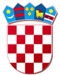 REPUBLIKA HRVATSKAVARAŽDINSKA ŽUPANIJAOPĆINA VELIKI BUKOVECOSNOVNA ŠKOLA VELIKI BUKOVECŠKOLSKI ODBORKLASA: 007-04/24-01/2URBROJ: 2186-140-07-24-2Veliki Bukovec, 22. siječnja 2024.              Na temelju članka 35. Statuta Osnovne škole Veliki Bukovec Školski odbor Osnovne škole Veliki Bukovec, na svojoj sjednici dana 22. siječnja  2024. godine donosiODLUKUI.O davanju suglasnosti za sklapanje ugovora za zakup školske sportske dvorane za šk. god. 2023./2024. II.Odluka stupa na snagu danom donošenja.                                                                                                Predsjednica Školskog odbora:                                                                                                                  Marinka MlinarićDostaviti:Varaždinska županijaUpravni odjel za prosvjetu, kulturu i sport,Računovodstvo,Pismohrana, ovdje